اللّهُمَّ صَلِّ عَلی مُحَمَّدٍ وَ آلِ مُحَمَّدٍ وَ عَجِّلْ فَرَجَهُمْ✍مرحله اول: تفكر حول موضوعات سوره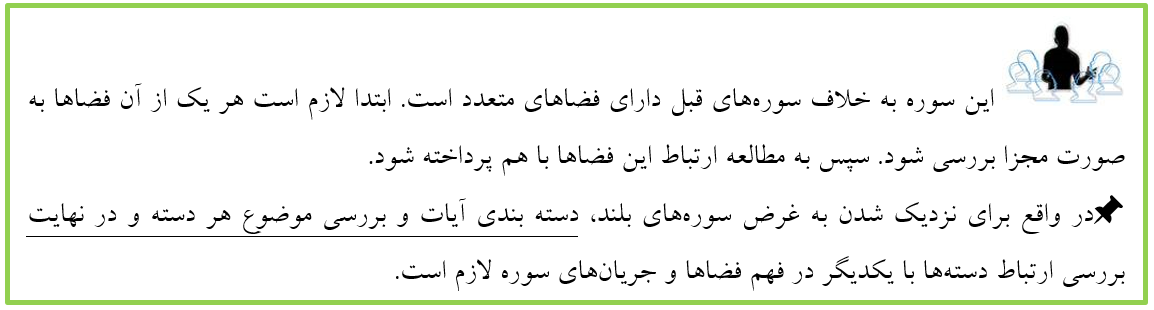 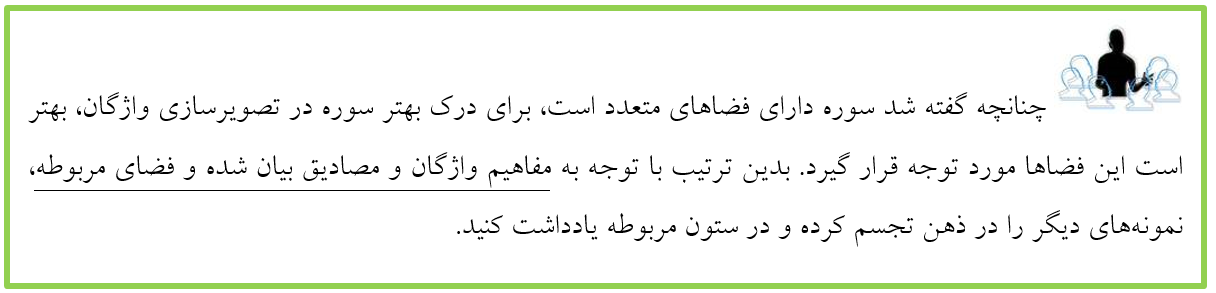 ب. تصویرسازی از واژگانج. ارتباط بين واژگان سوره2. تصویرسازی کلمات در ارتباط با همدر تصوير سازي كلمات نيز فضاهاي متنوع سوره در نظر گرفته مي‌شود.✍گزاره‌نويسي الف. گزاره‌هایی از سورهبراي گزاره​نويسي در اين بخش از فضاهايي كه بيان شد بهره مي‌گيريم،‌ با عنايت به آيات سوره و تحليل وقايع اين فضاها مي‌توان گزاره​هاي عقلي متعددي را از اين سوره دريافت کرد:✍مرحله سوم: تدبر در سوره با نزديك شدن به غرض آن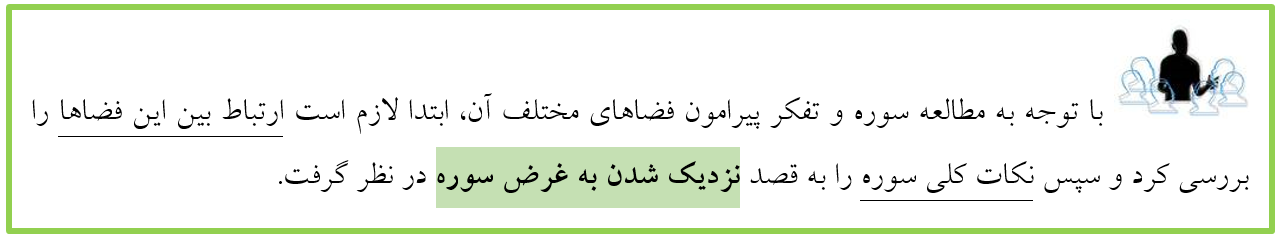 غرض فضاي پنجمبايد انسان از روزگاري كه چهره‌ حقيقي‌اش نمايان مي‌شود نگران باشد و از كفر و فجور دست بردارد.  با توجه به پنج فضاي سوره مي‌توان موارد زير را براي نزديك شدن به غرض هدايتي سوره در نظر گرفت و در برنامه‌هاي زندگي قرار داد:زندگي محلي براي تزكيه است و قرآن، كتاب اين تزكيه و طعامي براي شكوفايي است،‌ سعي و خشيت عامل پيوند انسان به اين كتاب و طعام است. چه اينكه با تناول اين طعام، هر انساني متناسب با استعدادي كه دارد به رويشي دست مي‌يابد. انسان‌هايي كه در اين مقام سعي و خشيت دارند هر چند داراي ناتواني‌هايي باشند، نبايد مورد تحقير قرار گيرند.چهره‌ها در هم كشيده مي‌شود و رفتارهايي رقم مي‌خورد چون باورهايي در پس آنها قرار دارد، اگر انسان و جامعه باورهاي خود را به ذكر، يعني قرآن متصل نكند، در پس باورهاي ظاهرگرايانه در متن دين هم كه باشد چهره‌اي ذليلانه و غبار گرفته خواهد داشت.انسان بايد به طعام خود بنگرد و ببيند كه اگر در آن طعام چيزي از جنس قرآن (ثقلين) نباشد، دچار كفر و فجور مي‌شود........جمع​بندي سوره: ✍سؤالات زير براي جمع‌بندي سوره طرح مي‌شود تا علاوه بر مروري بر مفاهيم آن، به حقايق ديگري كه در آن نهفته است اشاره شود: